赣州市“三线一单”生态环境分区管控方案（征求意见稿）为认真贯彻《江西省人民政府关于加快实施“三线一单”生态环境分区管控的意见》，全面落实“共抓大保护、不搞大开发”要求，加快打造对接融入粤港澳大湾区桥头堡先行区，加快推动建设革命老区高质量发展示范区，现就我市落实生态保护红线、环境质量底线、资源利用上线，制定生态环境准入清单（以下统称“三线一单”），实施生态环境分区管控，制定本方案。一、总体要求（一）指导思想深入贯彻党的十九大精神，以习近平生态文明思想为指导，坚持生态优先，绿色发展。以改善环境质量为核心，以生态保护红线、环境质量底线、资源利用上线为基础，通过划分环境综合管控单元，制定环境综合管控单元生态环境准入清单，把生态环境管控要求落实到具体管控单元，建立覆盖全市的生态环境分区管控体系。（二）基本原则坚持保护优先。落实生态保护红线、环境质量底线、资源利用上线硬约束，推动形成绿色发展方式和生活方式。坚持分类施策。针对流域、区域、行业特点，聚焦问题和目标，实施生态环境分区管控。坚持稳中求进。坚持生态环境管控内容不突破、管理要求不降低，结合经济社会发展新形势和环境质量改善新要求，定期评估调整和动态更新。（三）总体目标到2020年，生态环境质量总体改善，环境风险得到有效管控，生态环境保护水平同全面建成小康社会目标相适应。全市PM2.5年均浓度达到35ug/m3及以下，地表水省考断面水质优良比例不低于90.9%，受污染地块安全利用率达到90%以上。到2025年，产业结构调整深入推进，生态环境质量持续改善，环境治理体系和治理能力现代化水平明显提升。到2035年，节约资源和保护生态环境的空间格局、产业结构、生产方式、生活方式总体形成，生态环境质量得到根本改善，实现生态环境领域治理体系和治理能力现代化。二、主要技术成果（一）划分环境管控单元从生态环境保护角度，将全市行政区域划分为优先保护、重点管控和一般管控三类环境管控单元共232个。其中优先保护单元37个，约占全市国土面积的35.9%；重点管控单元150个，约占全市国土面积的25.8%；一般管控单元45个，约占全市国土面积的38.3%。优先保护单元是指以生态环境保护为主的区域，主要包括赣江及东江源头区、生态屏障区，涉及生态保护红线、自然保护区、饮用水水源保护区、环境空气一类功能区等生态环境敏感区面积占比较高的区域。重点管控单元是指涉及水、大气、土壤、自然资源等资源环境要素重点管控的区域，主要包括各类开发区、城镇规划区以及环境质量改善压力较大的区域。一般管控单元是指除优先保护单元和重点管控单元之外的其他区域。制定生态环境准入清单优先保护单元依法禁止或限制大规模、高强度的工业和城镇开发建设，在符合法律法规和相关规划的前提下，按照保护优先的原则，避免开发建设活动损害所在单元的生态服务功能和生态产品质量；涉及生态保护红线的，按照国家和省相关规定进行管控；在功能受损的优先保护单元优先开展生态保护修复活动，恢复生态系统服务功能。重点管控单元应优化空间和产业布局，结合生态环境质量达标情况以及经济社会发展水平等，按照差别化的生态环境准入要求，加强污染物排放控制和环境风险防控，不断提升资源利用效率，稳步改善生态环境质量。一般管控单元主要任务是永久基本农田保护及管理、农业农村污染治理和农村人居环境改善，执行生态环境保护的基本要求。三、成果实施应用（一）强化与相关规划衔接。把“三线一单”确定的生态、水、大气、土壤、资源利用等方面管控要求，作为区域生态环境准入和区域环境管理的重要依据。加强与发展规划、国土空间规划以及生态保护红线、永久基本农田、城镇开发边界等协调衔接。（二）服务经济高质量发展。各地、各有关部门在制定政策、编制规划、布局产业、调整结构、资源开发、城镇建设和重大项目选址时，应将生态保护红线、环境质量底线、资源利用上线等管控要求融入决策和实施过程，充分发挥“三线一单”源头预防引领作用，以生态环境分区管控推动经济高质量发展。（三）支撑生态环境高水平保护。各地、各有关部门应将生态环境分区管控作为推进污染防治、生态保护、环境风险防控等工作的重要依据，将优先保护单元和重点管控单元作为生态环境监管的重点区域，将生态环境分区管控要求作为生态环境监管的重要内容。全市环评、排污许可、生态、水、大气、土壤、固体废物、辐射等环境管理工作应严格落实生态环境分区管控要求。（四）实施动态更新调整。原则上每5年开展一次“三线一单”实施情况评估，根据各地、各有关部门提出的更新调整意见，编制“三线一单”更新调整方案，并按规定报批发布。5年内因国家与地方发展战略、生态保护红线、自然保护地和生态环境质量目标调整，各地、各有关部门认为“三线一单”需更新调整的，按更新内容分类实施：更新内容涉及省级成果和管控要求调整的，按省级更新程序要求执行；更新内容仅涉及市级成果和管控要求调整的，由相关县（市、区）人民政府、市直相关部门向发布主体提出调整申请，调整方案经审核后，由发布主体批准实施。更新调整后的生态环境分区管控数据要按程序和要求，及时报省生态环境厅备案并上传至“三线一单”数据共享系统。四、强化保障措施（一）加强组织领导。市长江经济带战略环境评价工作协调领导小组成员单位各司其职，协同推进生态环境分区管控体系的建设、实施、评估和调整工作。各县（市、区）政府、赣州经开区管委会、蓉江新区管委会落实主体责任，扎实推进生态环境分区管控体系的优化完善和应用实施工作。（二）强化工作保障。市、县人民政府，赣州经开区管委会、蓉江新区管委会要组建长期稳定的管理技术队伍，落实好工作经费，保障生态环境分区管控各项工作顺利实施。（三）强化监督考核。建立健全“三线一单”应用成果评估和监督考核机制，将各地、各单位实施“三线一单”情况纳入生态环境保护督察重要内容，定期跟踪评估实施成效，加强监督考核。（四）加强宣传培训。结合环境管理需求，各地充分运用多种形式广泛开展宣传培训，扩大企业公众知晓度，主动接受社会监督，切实推动“三线一单”生态环境分区管控体系应用实施。附件：1.赣州市生态环境总体准入清单2.赣州市环境综合管控单元分布图3.赣州市环境综合管控单元划定表2020年12月  日　　（此件主动公开）附件1赣州市生态环境总体准入清单附件2赣州市环境综合管控单元分布图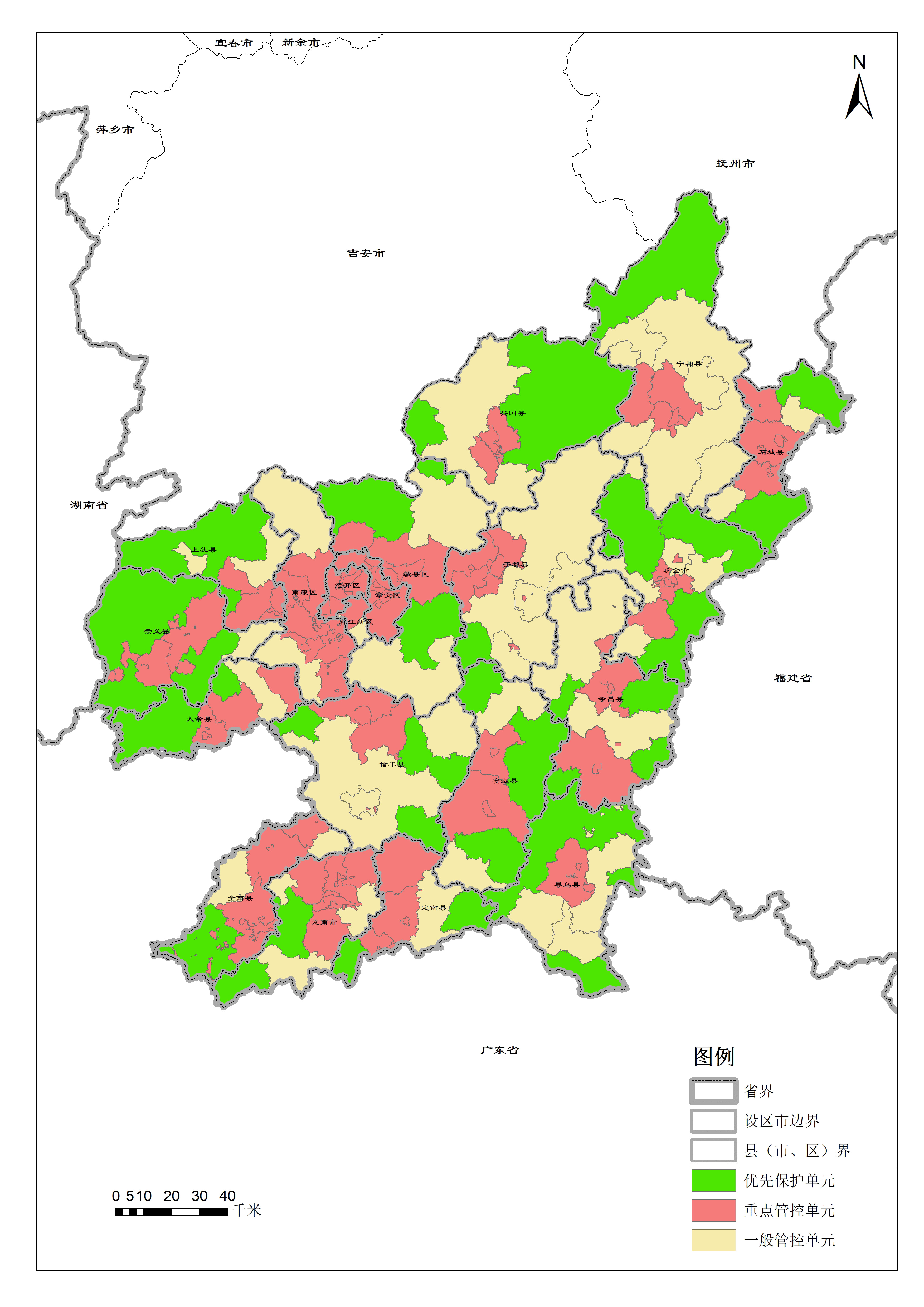 附件3赣州市环境管控单元划定表维度清单编制要求序号准入要求空间布局约束禁止开发建设活动的要求11、禁止新建、改扩建《产业结构调整指导目录》规定的淘汰类产业。空间布局约束禁止开发建设活动的要求12、大余县、上犹县、崇义县、龙南市、全南县、定南县、安远县和寻乌县禁止新建、改扩建江西省国家重点生态功能区产业准入负面清单（第一批）中禁止类项目；石城县禁止新建、改扩建江西省国家重点生态功能区产业准入负面清单（第二批）中禁止类项目。空间布局约束禁止开发建设活动的要求13、东江（定南水）源、东江（寻乌水）源、赣江（章江）源、赣江（贡江）源源头区内禁止新建污染企业等不符合源头保护区生态功能定位的活动。空间布局约束禁止开发建设活动的要求14、不得引进产业规划禁止类项目进入园区。空间布局约束禁止开发建设活动的要求15、禁养区禁止建设养殖场或禁止建设有污染物排放的养殖场。空间布局约束禁止开发建设活动的要求16、生态保护红线内，自然保护地核心保护区原则上禁止人为活动。空间布局约束限制开发建设活动的要求2不得新建规模不符合各行业准入条件中的项目。空间布局约束限制开发建设活动的要求3不得新建《国家淘汰落后生产能力、工艺和产品的目录》等名录中淘汰工艺和装备。空间布局约束限制开发建设活动的要求41、江西省国家重点生态功能区产业准入负面清单（第一批）中限制类项目，大余县、上犹县、崇义县、龙南市、全南县、定南县、安远县和寻乌县按准入条件建设；江西省国家重点生态功能区产业准入负面清单（第二批）中限制类项目，石城县按准入条件建设。空间布局约束限制开发建设活动的要求42、矿产资源禁止开采区：区内实行生态环境保护优先，原则上不得新设固体矿产的矿业权。对生态环境无影响或影响较小的地热、矿泉水等液体矿产，在征得相关部门同意后可设置矿业权。建立动态巡查和监管制度，有效防止违法违规采矿活动。空间布局约束限制开发建设活动的要求5不得在集中供水工程和饮用水水源一级保护区内建设与供水设施和水源保护无关的建设项目。空间布局约束不符合空间布局要求活动的退出要求61、现有生态红线内不符合生态功能活动限期退出或关停。空间布局约束不符合空间布局要求活动的退出要求62、现有集中供水工程和饮用水水源一级保护区内与供水设施和水源保护无关的建设项目限期退出或关停。空间布局约束不符合空间布局要求活动的退出要求63、现有禁养区内的畜禽养殖场（小区）和养殖业户应限期退出或关停。污染物排放管控允许排放量要求7到2020年，赣州市全市化学需氧量、氨氮、二氧化硫、氮氧化物排放总量分别控制在13.07 万吨、1.79 万吨、5.62 万吨、3.86 万吨以内，比2015 年分别下降4.3%、3.8%、4.42%和7.28%。“十四五”及以后执行省级下达的管控指标要求。污染物排放管控现有源提标升级改造81、2020 年底前，完成中心城区城镇污水处理厂一级A 排放标准改造。污染物排放管控现有源提标升级改造82、到2020年，基本淘汰10蒸吨/小时及以下燃煤锅炉(含茶炉大灶、经营性小煤炉)，赣州市建成区35蒸吨/小时及以下燃煤锅炉基本完成清洁能源替代。依法严把准入关，县级及以上城市建成区不再审批35蒸吨/小时及以下燃煤锅炉。2019年底国家级开发区基本实现集中供热，到2020年底省级开发区基本实现集中供热。到2020年底，基本实现集中供热范围内的分散供热锅炉全部淘汰，不再新建分散供热锅炉，确保实现“一区一热源”。环境风险防控联防联控要求91、积极参与和龙岩市区域大气污染防治联防联控合作及和广东省跨界河流水污染联防联控协作工作。环境风险防控联防联控要求92、严格管控农用地，不得在污染地块种植水稻等特地农产品。环境风险防控联防联控要求93、已污染地块，应当依法开展土壤污染状况调查、治理与修复，符合相应用地土壤环境质量要求后，方可进入用地程序。环境风险防控联防联控要求94、工业园区应建立三级环境风险防控体系。环境风险防控联防联控要求95、紧邻居住、科教、医院等环境敏感点的工业用地，禁止新建环境风险等级高的建设项目。环境风险防控联防联控要求96、生产、存储危险化学品及产生大量废水的企业，应配套有效措施，防止因渗漏污染地下水、土壤，以及因事故废水直排污染地表水体。产生、利用或处置固体废物（含危险废物）的企业，在贮存、转移、利用、处置固体废物（含危险废物）过程中，应配套防扬散、防流失、防渗漏及其他防止污染环境的措施。资源利用效率要求水资源利用总量要求101、到2020年赣州市区域用水总量不得超过35.83亿m3，2030年不得超过36.10亿m3。资源利用效率要求水资源利用总量要求102、农业灌溉水有效利用效率不低于0.509。资源利用效率要求地下水开采要求11禁止在赣州市中心城区新增取用地下水。资源利用效率要求能源利用总量及效率要求12到2020 年，全市万元地区生产总值能耗比2015 年下降15%，能源消费总量控制在1019 万吨标准煤以内。资源利用效率要求禁燃区要求131、禁止在赣州市划定的高污染燃料禁燃区燃用高污染燃料，新建、扩建燃用高污染燃料的项目和设施。2、禁燃区内现有使用高污染燃料的区域应分期分批次淘汰或实施清洁能源改造。序号县（市、区）范围环境管控单编码环境管控单元名称管控单元分类1安远县镇岗乡、凤山乡、三百山镇ZH36072610001江西省赣州市安远县优先保护单元1优先保护单元2安远县蔡坊乡、高云山乡、天心镇ZH36072610002江西省赣州市安远县优先保护单元2优先保护单元3安远县双芫乡、塘村乡ZH36072610003江西省赣州市安远县优先保护单元3优先保护单元4安远县车头镇、欣山镇、新龙乡ZH36072620001江西省赣州市安远县重点管控单元1重点管控单元5安远县版石镇、重石乡ZH36072620002江西省赣州市安远县重点管控单元2重点管控单元6安远县安远工业园区产城新区ZH36072620003江西省赣州市安远县重点管控单元3重点管控单元7安远县安远工业园区版石工业园区ZH36072620004江西省赣州市安远县重点管控单元4重点管控单元8安远县浮槎乡、长沙乡、龙布镇ZH36072630001江西省赣州市安远县一般管控单元1一般管控单元9安远县鹤子镇、孔田镇ZH36072630002江西省赣州市安远县一般管控单元2一般管控单元10崇义县铅厂镇、长龙镇ZH36072510001江西省赣州市崇义县优先保护单元1优先保护单元11崇义县麟潭乡、金坑乡、过埠镇、杰坝乡、乐洞乡、丰州乡、上堡乡、思顺乡、文英乡、聂都乡ZH36072510002江西省赣州市崇义县优先保护单元2优先保护单元12崇义县横水镇ZH36072520001江西省赣州市崇义县重点管控单元1重点管控单元13崇义县关田镇ZH36072520002江西省赣州市崇义县重点管控单元2重点管控单元14崇义县铅厂镇石底河村ZH36072520003江西省赣州市崇义县重点管控单元3重点管控单元15崇义县过埠镇过埠村ZH36072520004江西省赣州市崇义县重点管控单元4重点管控单元16崇义县崇义工业园区章源工业片区ZH36072520005江西省赣州市崇义县重点管控单元5重点管控单元17崇义县崇义工业园区鱼梁工业片区ZH36072520006江西省赣州市崇义县重点管控单元6重点管控单元18崇义县崇义工业园区关田工业片区ZH36072520007江西省赣州市崇义县重点管控单元7重点管控单元19崇义县丰州乡古亭村ZH36072520008江西省赣州市崇义县重点管控单元8重点管控单元20崇义县文英乡水头村ZH36072520009江西省赣州市崇义县重点管控单元9重点管控单元21崇义县文英乡文英村ZH36072520010江西省赣州市崇义县重点管控单元10重点管控单元22崇义县扬眉镇、龙勾乡ZH36072530001江西省赣州市崇义县一般管控单元1一般管控单元23大余县河洞乡、吉村镇、内良乡、浮江乡ZH36072310001江西省赣州市大余县优先保护单元1优先保护单元24大余县左拔镇ZH36072310002江西省赣州市大余县优先保护单元2优先保护单元25大余县黄龙镇、青龙镇ZH36072320001江西省赣州市大余县重点管控单元1重点管控单元26大余县江西大余工业园新世纪工业小区ZH36072320002江西省赣州市大余县重点管控单元2重点管控单元27大余县新城镇ZH36072320003江西省赣州市大余县重点管控单元3重点管控单元28大余县南安镇ZH36072320004江西省赣州市大余县重点管控单元4重点管控单元29大余县江西大余工业园新城工业小区ZH36072320005江西省赣州市大余县重点管控单元5重点管控单元30大余县江西大余工业园新华工业小区ZH36072320006江西省赣州市大余县重点管控单元6重点管控单元31大余县池江镇、樟斗镇ZH36072330001江西省赣州市大余县一般管控单元1一般管控单元32定南县鹅公镇ZH36072810001江西省赣州市定南县优先保护单元1优先保护单元33定南县岿美山镇ZH36072810002江西省赣州市定南县优先保护单元2优先保护单元34定南县历市镇ZH36072820001江西省赣州市定南县重点管控单元1重点管控单元35定南县老城镇ZH36072820002江西省赣州市定南县重点管控单元2重点管控单元36定南县定南工业园区ZH36072820003江西省赣州市定南县重点管控单元3重点管控单元37定南县定南县精细化工产业基地ZH36072820004江西省赣州市定南县重点管控单元4重点管控单元38定南县岭北镇ZH36072820005江西省赣州市定南县重点管控单元5重点管控单元39定南县龙塘镇、天九镇ZH36072830001江西省赣州市定南县一般管控单元1一般管控单元40赣县区大埠乡、长洛乡ZH36072110001江西省赣州市赣县区优先保护单元1优先保护单元41赣县区白鹭乡ZH36072110002江西省赣州市赣县区优先保护单元2优先保护单元42赣县区湖江镇、沙地镇ZH36072110003江西省赣州市赣县区优先保护单元3优先保护单元43赣县区储潭镇、茅店镇、梅林镇、大田乡、江口镇ZH36072120001江西省赣州市赣县区重点管控单元1重点管控单元44赣县区赣州高新技术产业开发区ZH36072120002江西省赣州市赣县区重点管控单元2重点管控单元45赣县区五云镇ZH36072120003江西省赣州市赣县区重点管控单元3重点管控单元46赣县区南塘镇、吉埠镇、三溪乡、田村镇、石芫乡ZH36072130001江西省赣州市赣县区一般管控单元1一般管控单元47赣县区韩坊镇、王母渡镇、阳埠乡ZH36072130002江西省赣州市赣县区一般管控单元2一般管控单元48赣州经济技术开发区湖边镇、黄金岭街道办事处、蟠龙镇ZH36070220008江西省赣州市赣州经济技术开发区重点管控单元1重点管控单元49赣州经济技术开发区赣州市西城区暨香港产业园北区ZH36070220009江西省赣州市赣州经济技术开发区重点管控单元2重点管控单元50赣州经济技术开发区赣州铜铝产业园ZH36070220010江西省赣州市赣州经济技术开发区重点管控单元3重点管控单元51赣州经济技术开发区赣州新能源汽车科技城ZH36070320035江西省赣州市赣州经济技术开发区重点管控单元4重点管控单元52赣州经济技术开发区三江乡、赣州新能源汽车科技城管理处ZH36070320036江西省赣州市赣州经济技术开发区重点管控单元5重点管控单元53赣州经济技术开发区凤岗镇ZH36070320037江西省赣州市赣州经济技术开发区重点管控单元6重点管控单元54赣州经济技术开发区赣州综合保税区ZH36070320038江西省赣州市赣州经济技术开发区重点管控单元7重点管控单元55会昌县高排乡ZH36073310001江西省赣州市会昌县优先保护单元1优先保护单元56会昌县清溪乡ZH36073310002江西省赣州市会昌县优先保护单元2优先保护单元57会昌县洞头乡ZH36073310003江西省赣州市会昌县优先保护单元3优先保护单元58会昌县富城乡ZH36073310004江西省赣州市会昌县优先保护单元4优先保护单元59会昌县麻州镇、文武坝镇ZH36073320001江西省赣州市会昌县重点管控单元1重点管控单元60会昌县筠门岭镇、周田镇ZH36073320002江西省赣州市会昌县重点管控单元2重点管控单元61会昌县会昌工业园区九州工业园区ZH36073320003江西省赣州市会昌县重点管控单元3重点管控单元62会昌县会昌工业园区九二氟盐化工产业基地ZH36073320004江西省赣州市会昌县重点管控单元4重点管控单元63会昌县会昌红狮水泥ZH36073320005江西省赣州市会昌县重点管控单元5重点管控单元64会昌县红山铜业ZH36073320006江西省赣州市会昌县重点管控单元6重点管控单元65会昌县白鹅乡、珠兰乡、西江镇、庄埠乡、庄口镇、小密乡、晓龙乡ZH36073330001江西省赣州市会昌县一般管控单元1一般管控单元66会昌县中村乡、永隆乡、右水乡、站塘乡ZH36073330002江西省赣州市会昌县一般管控单元2一般管控单元67龙南市程龙镇、夹湖乡ZH36072710001江西省赣州市龙南市优先保护单元1优先保护单元68龙南市九连山林场ZH36072710002江西省赣州市龙南市优先保护单元2优先保护单元69龙南市龙南镇（含金塘片区管委会、城市新区管委会）ZH36072720001江西省赣州市龙南市重点管控单元1重点管控单元70龙南市东江乡ZH36072720002江西省赣州市龙南市重点管控单元2重点管控单元71龙南市里仁镇ZH36072720003江西省赣州市龙南市重点管控单元3重点管控单元72龙南市渡江镇、桃江乡ZH36072720004江西省赣州市龙南市重点管控单元4重点管控单元73龙南市龙南经济技术开发区富康-新圳片区ZH36072720005江西省赣州市龙南市重点管控单元5重点管控单元74龙南市龙南经济技术开发区里仁片区ZH36072720006江西省赣州市龙南市重点管控单元6重点管控单元75龙南市龙南经济技术开发区金塘-大罗片区ZH36072720007江西省赣州市龙南市重点管控单元7重点管控单元76龙南市临塘乡、南亨乡ZH36072720008江西省赣州市龙南市重点管控单元8重点管控单元77龙南市武当镇、杨村镇ZH36072730001江西省赣州市龙南市一般管控单元1一般管控单元78龙南市安基山林场ZH36072730002江西省赣州市龙南市一般管控单元2一般管控单元79龙南市汶龙镇、关西镇ZH36072730003江西省赣州市龙南市一般管控单元3一般管控单元80南康区蓉江办ZH36070320001江西省赣州市南康区重点管控单元1重点管控单元81南康区十八塘乡、唐江镇ZH36070320002江西省赣州市南康区重点管控单元2重点管控单元82南康区东山办、龙岭镇ZH36070320003江西省赣州市南康区重点管控单元3重点管控单元83南康区龙回镇ZH36070320004江西省赣州市南康区重点管控单元4重点管控单元84南康区镜坝镇、朱坊乡ZH36070320005江西省赣州市南康区重点管控单元5重点管控单元85南康区横寨乡ZH36070320006江西省赣州市南康区重点管控单元6重点管控单元86南康区太窝乡ZH36070320007江西省赣州市南康区重点管控单元7重点管控单元87南康区龙华乡ZH36070320008江西省赣州市南康区重点管控单元8重点管控单元88南康区南康经济开发区龙岭工业园地块一（龙岭东区）ZH36070320009江西省赣州市南康区重点管控单元9重点管控单元89南康区南康经济开发区龙岭工业园地块二（龙岭西区）ZH36070320010江西省赣州市南康区重点管控单元10重点管控单元90南康区南康经济开发区龙岭工业园地块三龙岭家具产业基地ZH36070320011江西省赣州市南康区重点管控单元11重点管控单元91南康区南康经济开发区龙岭工业园地块三东山工业园ZH36070320012江西省赣州市南康区重点管控单元12重点管控单元92南康区南康经济开发区龙岭工业园地块四龙回工业基地ZH36070320013江西省赣州市南康区重点管控单元13重点管控单元93南康区南康经济开发区镜坝工业园ZH36070320014江西省赣州市南康区重点管控单元14重点管控单元94南康区南康经济开发区龙华工业园ZH36070320015江西省赣州市南康区重点管控单元15重点管控单元95南康区龙华高峰101亩家具集聚区ZH36070320016江西省赣州市南康区重点管控单元16重点管控单元96南康区龙华工业园50亩家具集聚区ZH36070320017江西省赣州市南康区重点管控单元17重点管控单元97南康区龙华工业园98亩家具集聚区ZH36070320018江西省赣州市南康区重点管控单元18重点管控单元98南康区唐江家具集聚区ZH36070320019江西省赣州市南康区重点管控单元19重点管控单元99南康区镜坝703亩家具集聚区ZH36070320020江西省赣州市南康区重点管控单元20重点管控单元100南康区镜坝联民杉树下家具集聚区ZH36070320021江西省赣州市南康区重点管控单元21重点管控单元101南康区镜坝工业园200亩家具集聚区ZH36070320022江西省赣州市南康区重点管控单元22重点管控单元102南康区东山官坑家具集聚区ZH36070320023江西省赣州市南康区重点管控单元23重点管控单元103南康区东山文峰家具集聚区ZH36070320024江西省赣州市南康区重点管控单元24重点管控单元104南康区龙回150亩家具集聚区ZH36070320025江西省赣州市南康区重点管控单元25重点管控单元105南康区龙回三益家具集聚区ZH36070320026江西省赣州市南康区重点管控单元26重点管控单元106南康区龙回半岭家具集聚区ZH36070320027江西省赣州市南康区重点管控单元27重点管控单元107南康区横寨33亩家具集聚区ZH36070320028江西省赣州市南康区重点管控单元28重点管控单元108南康区横寨108亩家具集聚区ZH36070320029江西省赣州市南康区重点管控单元29重点管控单元109南康区龙华工业园545亩家具集聚区ZH36070320030江西省赣州市南康区重点管控单元30重点管控单元110南康区龙华工业园224亩家具集聚区ZH36070320031江西省赣州市南康区重点管控单元31重点管控单元111南康区龙华工业园63亩家具集聚区ZH36070320032江西省赣州市南康区重点管控单元32重点管控单元112南康区龙岭工业园龙回基地扩征家具集聚区ZH36070320033江西省赣州市南康区重点管控单元33重点管控单元113南康区朱坊乡、太窝乡家具集聚区ZH36070320034江西省赣州市南康区重点管控单元34重点管控单元114南康区大坪乡、横市镇、麻双乡、坪市乡、隆木乡ZH36070330001江西省赣州市南康区一般管控单元1一般管控单元115南康区浮石乡、赤土乡ZH36070330002江西省赣州市南康区一般管控单元2一般管控单元116宁都县大沽乡、小布镇、肖田乡、东韶乡、洛口镇ZH36073010001江西省赣州市宁都县优先保护单元1优先保护单元117宁都县梅江镇ZH36073020001江西省赣州市宁都县重点管控单元1重点管控单元118宁都县竹笮乡ZH36073020002江西省赣州市宁都县重点管控单元2重点管控单元119宁都县宁都工业园ZH36073020003江西省赣州市宁都县重点管控单元3重点管控单元120宁都县钓峰乡、黄石镇、固厚乡、田埠乡、湛田乡、对坊乡、东山坝镇、安福乡、长胜镇、田头镇、石上镇ZH36073030001江西省赣州市宁都县一般管控单元1一般管控单元121宁都县青塘镇ZH36073020004江西省赣州市宁都县重点管控单元4重点管控单元122宁都县黄陂镇ZH36073030003江西省赣州市宁都县一般管控单元3一般管控单元123宁都县赖村镇ZH36073030004江西省赣州市宁都县一般管控单元4一般管控单元124宁都县固村镇ZH36073030005江西省赣州市宁都县一般管控单元5一般管控单元125宁都县会同乡ZH36073030002江西省赣州市宁都县一般管控单元2一般管控单元126宁都县蔡江乡ZH36073030006江西省赣州市宁都县一般管控单元6一般管控单元127全南县南迳镇、中寨乡、大吉山镇ZH36072910001江西省赣州市全南县优先保护单元1优先保护单元128全南县城厢镇、金龙镇ZH36072920001江西省赣州市全南县重点管控单元1重点管控单元129全南县江西全南工业园ZH36072920002江西省赣州市全南县重点管控单元2重点管控单元130全南县城厢镇镇仔工业园ZH36072920003江西省赣州市全南县重点管控单元3重点管控单元131全南县城厢镇田心产业园ZH36072920004江西省赣州市全南县重点管控单元4重点管控单元132全南县大吉山镇大吉山矿区ZH36072920005江西省赣州市全南县重点管控单元5重点管控单元133全南县陂头镇陂头工业园ZH36072920006江西省赣州市全南县重点管控单元6重点管控单元134全南县社迳乡石磊工业园ZH36072920007江西省赣州市全南县重点管控单元7重点管控单元135全南县南迳镇华星工业园ZH36072920008江西省赣州市全南县重点管控单元8重点管控单元136全南县南迳芳香产业园ZH36072920009江西省赣州市全南县重点管控单元9重点管控单元137全南县陂头镇ZH36072920010江西省赣州市全南县重点管控单元10重点管控单元138全南县社迳乡ZH36072920011江西省赣州市全南县重点管控单元11重点管控单元139全南县龙源坝镇ZH36072930001江西省赣州市全南县一般管控单元1一般管控单元140全南县龙下乡ZH36072930002江西省赣州市全南县一般管控单元2一般管控单元141蓉江新区高校园区管理处、潭东镇1、潭口镇1ZH36070220011江西省赣州市蓉江新区重点管控单元1重点管控单元142蓉江新区潭东镇2、潭口镇2ZH36070330003江西省赣州市蓉江新区一般管控单元1一般管控单元143瑞金市冈面乡、九堡镇、瑞林镇ZH36078110001江西省赣州市瑞金市优先保护单元1优先保护单元144瑞金市拔英乡、泽覃乡ZH36078110002江西省赣州市瑞金市优先保护单元2优先保护单元145瑞金市壬田镇、日东乡、大柏地乡ZH36078110003江西省赣州市瑞金市优先保护单元3优先保护单元146瑞金市象湖镇ZH36078120001江西省赣州市瑞金市重点管控单元1重点管控单元147瑞金市沙洲坝镇ZH36078120002江西省赣州市瑞金市重点管控单元2重点管控单元148瑞金市黄柏乡瑞兴于试验区产业集中区ZH36078120003江西省赣州市瑞金市重点管控单元3重点管控单元149瑞金市武阳镇ZH36078120004江西省赣州市瑞金市重点管控单元4重点管控单元150瑞金市瑞金经济技术开发区ZH36078120005江西省赣州市瑞金市重点管控单元5重点管控单元151瑞金市谢坊镇ZH36078130001江西省赣州市瑞金市一般管控单元1一般管控单元152瑞金市叶坪乡ZH36078130002江西省赣州市瑞金市一般管控单元2一般管控单元153瑞金市云石山乡、万田乡ZH36078130003江西省赣州市瑞金市一般管控单元3一般管控单元154瑞金市黄柏乡ZH36078130004江西省赣州市瑞金市一般管控单元4一般管控单元155瑞金市丁陂乡ZH36078130005江西省赣州市瑞金市一般管控单元5一般管控单元156上犹县陡水镇ZH36072410001江西省赣州市上犹县优先保护单元1优先保护单元157上犹县平富乡、五指峰乡、双溪乡、水岩乡、寺下镇、安和乡、紫阳乡ZH36072410002江西省赣州市上犹县优先保护单元2优先保护单元158上犹县东山镇ZH36072420001江西省赣州市上犹县重点管控单元1重点管控单元159上犹县黄埠镇ZH36072420002江西省赣州市上犹县重点管控单元2重点管控单元160上犹县上犹工业园区ZH36072420003江西省赣州市上犹县重点管控单元3重点管控单元161上犹县梅水乡ZH36072420004江西省赣州市上犹县重点管控单元4重点管控单元162上犹县营前镇ZH36072430001江西省赣州市上犹县一般管控单元1一般管控单元163上犹县油石乡、社溪镇ZH36072430002江西省赣州市上犹县一般管控单元2一般管控单元164石城县横江镇（含赣江源镇）、龙岗乡ZH36073510001江西省赣州市石城县优先保护单元1优先保护单元165石城县木兰乡、高田镇ZH36073510002江西省赣州市石城县优先保护单元2优先保护单元166石城县屏山镇、珠坑乡ZH36073520001江西省赣州市石城县重点管控单元1重点管控单元167石城县小松镇ZH36073520002江西省赣州市石城县重点管控单元2重点管控单元168石城县琴江镇ZH36073520003江西省赣州市石城县重点管控单元3重点管控单元169石城县古樟工业园ZH36073520004江西省赣州市石城县重点管控单元4重点管控单元170石城县小松创业园ZH36073520005江西省赣州市石城县重点管控单元5重点管控单元171石城县硅产业园ZH36073520006江西省赣州市石城县重点管控单元6重点管控单元172石城县屏山创业园北区ZH36073520007江西省赣州市石城县重点管控单元7重点管控单元173石城县屏山创业园南区ZH36073520008江西省赣州市石城县重点管控单元8重点管控单元174石城县琴江镇森林温泉小镇ZH36073520009江西省赣州市石城县重点管控单元9重点管控单元175石城县大由乡ZH36073530001江西省赣州市石城县一般管控单元1一般管控单元176石城县丰山乡ZH36073530002江西省赣州市石城县一般管控单元2一般管控单元177信丰县虎山乡ZH36072210001江西省赣州市信丰县优先保护单元1优先保护单元178信丰县油山镇ZH36072210002江西省赣州市信丰县优先保护单元2优先保护单元179信丰县古陂镇ZH36072210003江西省赣州市信丰县优先保护单元3优先保护单元180信丰县嘉定镇ZH36072220001江西省赣州市信丰县重点管控单元1重点管控单元181信丰县西牛镇ZH36072220002江西省赣州市信丰县重点管控单元2重点管控单元182信丰县坳坵砖厂集聚区ZH36072220003江西省赣州市信丰县重点管控单元3重点管控单元183信丰县高桥工业小区ZH36072220004江西省赣州市信丰县重点管控单元4重点管控单元184信丰县大唐工业园ZH36072220005江西省赣州市信丰县重点管控单元5重点管控单元185信丰县江西信丰高新技术产业园ZH36072220006江西省赣州市信丰县重点管控单元6重点管控单元186信丰县大塘埠镇、崇仙乡、安西镇、正平镇、万隆乡、小河镇、小江镇、大阿镇ZH36072230001江西省赣州市信丰县一般管控单元1一般管控单元187信丰县铁石口镇ZH36072230002江西省赣州市信丰县一般管控单元2一般管控单元188信丰县大桥镇、新田镇ZH36072230003江西省赣州市信丰县一般管控单元3一般管控单元189兴国县良村镇、鼎龙乡、东村乡、城岗乡、枫边乡、梅窖镇、南坑乡、古龙冈镇、江背镇、兴江乡、兴莲乡、樟木乡ZH36073210001江西省赣州市兴国县优先保护单元1优先保护单元190兴国县均村乡ZH36073210002江西省赣州市兴国县优先保护单元2优先保护单元191兴国县埠头乡ZH36073220001江西省赣州市兴国县重点管控单元1重点管控单元192兴国县长冈乡ZH36073220002江西省赣州市兴国县重点管控单元2重点管控单元193兴国县江西兴国经济开发区北园区块一ZH36073220003江西省赣州市兴国县重点管控单元3重点管控单元194兴国县江西兴国经济开发区北园区块二ZH36073220004江西省赣州市兴国县重点管控单元4重点管控单元195兴国县江西兴国经济开发区南园ZH36073220005江西省赣州市兴国县重点管控单元5重点管控单元196兴国县潋江镇ZH36073220006江西省赣州市兴国县重点管控单元6重点管控单元197兴国县崇贤乡、龙口镇、隆坪乡、杰村乡、方太乡、茶园乡、高兴镇、永丰乡、社富乡ZH36073230001江西省赣州市兴国县一般管控单元1一般管控单元198寻乌县项山乡ZH36073410001江西省赣州市寻乌县优先保护单元1优先保护单元199寻乌县罗珊乡1、澄江镇1、桂竹帽镇、三标乡、水源乡、ZH36073410002江西省赣州市寻乌县优先保护单元2优先保护单元200寻乌县丹溪乡、龙廷乡ZH36073410003江西省赣州市寻乌县优先保护单元3优先保护单元201寻乌县文峰乡、长宁镇ZH36073420001江西省赣州市寻乌县重点管控单元1重点管控单元202寻乌县石排工业片区ZH36073420002江西省赣州市寻乌县重点管控单元2重点管控单元203寻乌县黄坳工业片区（民营创业园区）ZH36073420003江西省赣州市寻乌县重点管控单元3重点管控单元204寻乌县杨梅园区（生态科技文化产业园）ZH36073420004江西省赣州市寻乌县重点管控单元4重点管控单元205寻乌县吉潭镇、南桥镇ZH36073430001江西省赣州市寻乌县一般管控单元1一般管控单元206寻乌县晨光镇、菖蒲乡ZH36073430002江西省赣州市寻乌县一般管控单元2一般管控单元207寻乌县留车镇ZH36073430003江西省赣州市寻乌县一般管控单元3一般管控单元208寻乌县罗珊乡2ZH36073430004江西省赣州市寻乌县一般管控单元4一般管控单元209寻乌县澄江镇2ZH36073430005江西省赣州市寻乌县一般管控单元5一般管控单元210于都县祁禄山镇ZH36073110002江西省赣州市于都县优先保护单元2优先保护单元211于都县沙心乡ZH36073110001江西省赣州市于都县优先保护单元1优先保护单元212于都县贡江镇ZH36073120001江西省赣州市于都县重点管控单元1重点管控单元213于都县罗坳镇ZH36073120002江西省赣州市于都县重点管控单元2重点管控单元214于都县罗江乡ZH36073120003江西省赣州市于都县重点管控单元3重点管控单元215于都县新陂乡ZH36073120006江西省赣州市于都县重点管控单元6重点管控单元216于都县于都工业园区上欧工业小区、楂林工业园ZH36073120004江西省赣州市于都县重点管控单元4重点管控单元217于都县于都工业园区罗坳工业小区ZH36073120005江西省赣州市于都县重点管控单元5重点管控单元218于都县排子脑矿ZH36073120007江西省赣州市于都县重点管控单元7重点管控单元219于都县盘古山钨矿ZH36073120008江西省赣州市于都县重点管控单元8重点管控单元220于都县万年青水泥ZH36073120009江西省赣州市于都县重点管控单元9重点管控单元221于都县金鸡山矿ZH36073120010江西省赣州市于都县重点管控单元10重点管控单元222于都县宽田乡、段屋乡、岭背镇、车溪乡、马安乡、利村乡、葛坳乡、靖石乡、银坑镇、铁山垅镇、梓山镇、仙下乡、桥头乡、小溪乡ZH36073130001江西省赣州市于都县一般管控单元1一般管控单元223于都县盘古山镇ZH36073130002江西省赣州市于都县一般管控单元2一般管控单元224于都县禾丰镇ZH36073130003江西省赣州市于都县一般管控单元3一般管控单元225于都县黄麟乡ZH36073130004江西省赣州市于都县一般管控单元4一般管控单元226章贡区赣江街道、解放街道ZH36070220001江西省赣州市章贡区重点管控单元1重点管控单元227章贡区东外街道、南外街道、沙河镇、沙石镇ZH36070220002江西省赣州市章贡区重点管控单元2重点管控单元228章贡区水西镇ZH36070220003江西省赣州市章贡区重点管控单元3重点管控单元229章贡区水东镇ZH36070220004江西省赣州市章贡区重点管控单元4重点管控单元230章贡区水南镇ZH36070220005江西省赣州市章贡区重点管控单元5重点管控单元231章贡区章贡高新技术产业园区水西园区ZH36070220006江西省赣州市章贡区重点管控单元6重点管控单元232章贡区章贡高新技术产业园区沙河园区ZH36070220007江西省赣州市章贡区重点管控单元7重点管控单元